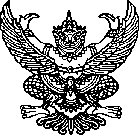 ประกาศเทศบาลตำบลเจดีย์หลวงเรื่อง  สอบราคาจ้างก่อสร้างอาคารห้องน้ำ ห้องครัว หมู่ 6 ตำบลเจดีย์หลวง*******************************ด้วยเทศบาลตำบลเจดีย์หลวง   อำเภอแม่สรวย   จังหวัดเชียงราย   มีความประสงค์จะสอบราคาจ้างก่อสร้างอาคารห้องน้ำ ห้องครัว หมู่ 6 พื้นที่ใช้สอยไม่น้อยกว่า 48.00 ตารางเมตร ตามแบบของเทศบาลตำบลเจดีย์หลวง	ราคากลางของงานก่อสร้าง  เป็นเงินทั้งสิ้น 200,000.-บาท  (สองแสนบาทถ้วน)		ผู้มีสิทธิเสนอราคาจะต้องมีคุณสมบัติ   ดังต่อไปนี้	1. เป็นบุคคลธรรมดาหรือนิติบุคคล  ผู้มีอาชีพรับจ้างงานที่สอบราคาจ้างดังกล่าว  ซึ่งมีผลงานก่อสร้างประเภทเดียวกัน  ในวงเงินไม่น้อยกว่า  100,000.-  บาท  ( หนึ่งแสนบาทถ้วน)	2. ไม่เป็นผู้ที่ถูกระบุชื่อไว้ในบัญชีรายชื่อผู้ทิ้งงานของทางราชการหรือของหน่วยการบริการราชการ  ส่วนท้องถิ่น  และได้แจ้งเวียนชื่อแล้ว3. เป็นผู้ได้รับเอกสิทธิ์หรือความคุ้มกัน    ซึ่งอาจปฏิเสธไม่ยอมขึ้นศาลไทย      เว้นแต่รัฐบาลของผู้เสนอราคาได้มีคำสั่งให้สละสิทธิ์ความคุ้มกันเช่นว่านั้น4. เป็นผู้ที่ผ่านการคัดเลือกผู้มีคุณสมบัติเบื้องต้นในการจ้างของเทศบาลตำบลเจดีย์หลวง5. ไม่เป็นผู้มีผลประโยชน์ร่วมกันกับผู้เสนอราคารายอื่น  ที่เข้าเสนอราคาแก่เทศบาลตำบลเจดีย์หลวง ณ  วันประกาศสอบราคาราคา  หรือไม่เป็นผู้กระทำการอันเป็นการขัดขวางการแข่งขันราคาอย่างเป็นธรรมในการสอบราคาจ้างครั้งนี้		กำหนดดูสถานที่ก่อสร้างในวันที่   14   กันยายน   2554 ตั้งแต่เวลา 08.30 น. ถึง เวลา 16.30 น. ณ หมู่ที่ 4 ซอย 9 ตำบลเจดีย์หลวง อำเภอแม่สรวย จังหวัดเชียงราย 		กำหนดยื่นซองสอบราคา ในวันที่  31  สิงหาคม  2554 ถึงวันที่  14  กันยายน 2554    ระหว่างเวลา 08.30-16.30 น.  ดังนี้	           1.ในวันที่   31 สิงหาคม  2554   ถึงวันที่    13 กันยายน  2554  ได้ทุกวันในวันเวลาราชการ (08.30-16.30 น.) ณ กองคลัง สำนักงานเทศบาลตำบลเจดีย์หลวง อำเภอแม่สรวย จังหวัดเชียงราย-2-	          2.ในวันที่  14  กันยายน  2554   ตั้งแต่เวลา 08.30-16.30 น. ณ  ห้องประชุมสำนักงานท้องถิ่นอำเภอแม่สรวย      จังหวัดเชียงราย    และกำหนดเปิดซองใบเสนอราคา   ในวันที่  15  กันยายน 2554  ณ  ห้องประชุมสำนักงาน     ท้องถิ่นอำเภอแม่สรวย  จังหวัดเชียงราย  ตั้งแต่เวลา 10.00 น. เป็นต้นไปผู้สนใจติดต่อขอรับ/ซื้อเอกสารสอบราคาในราคาชุดละ800.-บาท(แปดร้อยบาทถ้วน) ได้ที่สำนักงานเทศบาลตำบลเจดีย์หลวง กองคลัง งานพัสดุ ระหว่างวันที่  31  สิงหาคม  2554 ถึงวันที่ 13 กันยายน 2554  ในเวลาราชการและวันที่  14 กันยายน 2554  ณ  ห้องประชุมสำนักงานท้องถิ่นอำเภอแม่สรวย จังหวัดเชียงราย  ดูรายละเอียดได้ที่เว็บไซต์ www. Chedeeloung.go.th และ www.gprocurement.go.th  สอบถามทางโทรศัพท์หมายเลข  0-5395-0382, 0-5395-0449    ในวันและเวลาราชการ					 ประกาศ  ณ  วันที่   31   เดือนสิงหาคม  พ.ศ. 2554					            	    (นายแจ็ก            ธิสงค์)					             นายกเทศมนตรีตำบลเจดีย์หลวงเอกสารสอบราคาจ้าง  เลขที่      5     /2554จ้างก่อสร้างอาคารห้องน้ำ ห้องครัว หมู่ 6  ตำบลเจดีย์หลวงตามประกาศเทศบาลตำบลเจดีย์หลวงลงวันที่  31  สิงหาคม  2554****************************************ด้วยเทศบาลตำบลเจดีย์หลวง   อำเภอแม่สรวย   จังหวัดเชียงราย   ซึ่งต่อไปนี้เรียกว่า “เทศบาลตำบลเจดีย์หลวง”  มีความประสงค์จะสอบราคาจ้างก่อสร้างอาคารห้องน้ำ ห้องครัว หมู่ 6 พื้นที่ใช้สอยไม่น้อยกว่า 48.00 ตารางเมตร ตามแบบของเทศบาลตำบลเจดีย์หลวง โดยมีข้อแนะนำและข้อกำหนด  ดังต่อไปนี้เอกสารแนบท้ายเอกสารสอบราคาแบบรูปรายการละเอียดแบบใบเสนอราคาบทนิยามผู้เสนอราคาที่มีผลประโยชน์ร่วมกันการขัดขวางการแข่งขันราคาอย่างเป็นธรรมแบบบัญชีเอกสารบัญชีเอกสารส่วนที่  1บัญชีเอกสารส่วนที่  2คุณสมบัติของผู้เสนอราคามีผู้เสนอราคาต้องเป็นผู้มีอาชีพรับจ้างงานที่สอบราคาจ้างผู้เสนอราคาต้องไม่เป็นผู้ที่ถูกระบุชื่อไว้ในบัญชีรายชื่อผู้ทิ้งงานของทางราชการ หรือของหน่วยงานการบริหารราชการส่วนท้องถิ่น  และได้แจ้งเวียนชื่อแล้ว  หรือไม่เป็นผู้ที่ได้รับผลของการสั่งให้นิติบุคคลหรือบุคคลอื่นเป็นผู้ทิ้งงานตามระเบียบของทางราชการผู้เสนอราคาต้องไม่เป็นผู้มีผลประโยชน์ร่วมกันกับผู้เสนอราคารายอื่น  ณ  วันประกาศ สอบราคา  หรือไม่เป็นผู้กระทำการอันเป็นการขัดขวางการแข่งขันราคาอย่างเป็นธรรม  ตามข้อ  1.3ผู้เสนอราคาต้องไม่เป็นผู้ได้รับเอกสิทธิ์หรือความคุ้มกัน  ซึ่งอาจปฏิเสธไม่ยอมขึ้นศาลไทยเว้นแต่รัฐบาลของผู้เสนอราคาได้มีคำสั่งให้สละสิทธิ์และความคุ้มกันเช่นว่านั้นผู้เสนอราคาต้องผ่านการคัดเลือกผู้มีคุณสมบัติเบื้องต้นในการจ้างของเทศบาลตำบลเจดีย์หลวงผู้เสนอราคาต้องเป็นบุคคลธรรมดาหรือนิติบุคคล และมีผลงานก่อสร้างประเภทเดียวกันกับงาน-2-ที่สอบราคาจ้างในวงเงินไม่น้อยกว่า 100,000.-บาท  (หนึ่งแสนบาทถ้วน) และเป็นผลงานที่เป็นคู่สัญญาโดยตรงกับส่วนราชการ หน่วยงานตามกฎหมายว่าด้วยระเบียบบริหารราชการส่วนท้องถิ่น  หน่วยงานอื่นซึ่งมีกฎหมายบัญญัติให้ฐานะเป็นราชการบริหารส่วนท้องถิ่น รัฐวิสาหกิจหรือหน่วยงานเอกชนที่ เทศบาลตำบลเจดีย์หลวงเชื่อถือได้	 หลักฐานการเสนอราคาผู้เสนอราคาจะต้องเสนอเอกสารหลักฐานยื่นมาพร้อมกับซองใบเสนอราคา   โดยแยกไว้นอกซองใบเสนอราคาเป็น  2  ส่วน  คือส่วนที่  1  อย่างน้อยต้องมีเอกสารดังต่อไปนี้ในกรณีผู้เสนอราคาเป็นนิติบุคคลห้างหุ้นส่วนสามัญหรือห้างหุ้นส่วนจำกัด ให้ยื่นสำเนาหนังสือรับรองการจดทะเบียนนิติบุคคล  บัญชีรายชื่อหุ้นส่วนผู้จัดการ  ผู้มีอำนาจควบคุม  พร้อมรับรองสำเนาถูกต้องบริษัทจำกัดหรือบริษัทมหาชนจำกัด  ให้ยื่นสำเนาหนังสือรับรองการจดทะเบียนนิติ-บุคคล  หนังสือบริคณห์สนธิ  บัญชีรายชื่อกรรมการผู้จัดการ  ผู้มีอำนาจควบคุมและบัญชีผู้ถือหุ้นรายใหญ่พร้อมรับรองสำเนาถูกต้อง		(2)  ในกรณีผู้เสนอราคาเป็นบุคคลธรรมดาหรือคณะบุคคลที่มิใช่นิติบุคคล  ให้ยื่นสำเนาบัตรประจำตัวประชาชนของผู้นั้น  สำเนาข้อตกลงที่แสดงถึงการเข้าเป็นหุ้นส่วน (ถ้ามี) สำเนาบัตรประจำตัวประชาชนของผู้เป็นหุ้นส่วน  พร้อมทั้งรับรองสำเนาถูกต้อง ในกรณีผู้เสนอราคาเป็นผู้เสนอราคาร่วมกันในฐานะเป็นผู้ร่วมค้า  ให้ยื่นสำเนาสัญญาของการเข้าร่วมค้า  สำเนาบัตรประจำตัวประชาชนของผู้ร่วมค้า  และในกรณีที่ผู้เข้าร่วมค้าฝ่ายใดเป็นบุคคลธรรมดาที่มิใช่สัญชาติไทย  ก็ให้ยื่นสำเนาหนังสือเดินทาง  หรือผู้ร่วมค้าฝ่ายใดเป็นนิติบุคคล ให้ยื่นเอกสารตามที่ระบุไว้ใน (1)					สำเนาใบทะเบียนภาษีมูลค่าเพิ่ม (ถ้ามี) พร้อมทั้งรับรองสำเนาถูกต้องบัญชีเอกสารส่วนที่  1 ทั้งหมดที่ได้ยื่นพร้อมกับซองใบเสนอราคา  ตามแบบในข้อ 1.4 (1)  3.2  ส่วนที่  2  อย่างน้อยต้องมีเอกสารดังต่อไปนี้หนังสือมอบอำนาจซึ่งปิดอากรแสตมป์ตามกฎหมายในกรณีที่ผู้เสนอราคามอบอำนาจ  ให้บุคคลอื่นลงนามในใบเสนอราคาแทน-3-สำเนาหนังสือรับรองผลงานก่อสร้างพร้อมทั้งรับรองสำเนาถูกต้อง		(3)   บัญชีรายการก่อสร้าง (หรือใบแจ้งปริมาณงาน)  ซึ่งจะต้องแสดงรายการวัสดุอุปกรณ์     ค่าแรงงาน  ภาษีประเภทต่าง  ๆ  รวมทั้งกำไรไว้ด้วย (รวมไว้ในซอง)(4)   บัญชีเอกสารส่วนที่  2  ทั้งหมดที่ได้ยื่นพร้อมกับซองใบเสนอราคา  ตามแบบในข้อ 1.4  (2)	4.     การเสนอราคา	4.1  ผู้เสนอราคาต้องยื่นเสนอราคาตามแบบที่กำหนดไว้ในเอกสารสอบราคานี้  โดยไม่มีเงื่อนไขใด ๆ  ทั้งสิ้น  และจะต้องกรอกข้อความให้ถูกต้องครบถ้วน  ลงลายมือชื่อของผู้เสนอราคาให้ชัดเจนจำนวนเงินที่เสนอ  จะต้องระบุตรงกันทั้งตัวเลขและตัวอักษร  โดยไม่มีการขูดลบหรือแก้ไข หากมีการขูดลบ  ตก  เติม  แก้ไข เปลี่ยนแปลงจะต้องลงลายมือชื่อผู้เสนอราคาพร้อมประทับตรา (ถ้ามี) กำกับไว้ด้วยทุกแห่ง4.2 ผู้เสนอราคาจะต้องกรอกปริมาณวัสดุและราคาในบัญชีรายการก่อสร้างให้ครบถ้วนในการเสนอราคา  ให้เสนอเป็นเงินบาท และเสนอราคาเพียงราคาเดียว  โดยเสนอราคารวม และหรือราคาต่อหน่วย  และหรือต่อรายการ  ตามเงื่อนไขที่ระบุไว้ท้ายใบเสนอราคาให้ถูกต้อง  ทั้งนี้ ราคารวมที่เสนอจะต้องตรงกันทั้งตัวเลขและตัวหนังสือ  ถ้าตัวเลขและตัวหนังสือไม่ตรงกันให้ถือตัวหนังสือเป็นสำคัญ  โดยคิดราคารวมทั้งสิ้นซึ่งรวมค่าภาษีมูลค่าเพิ่ม  ภาษีอากรอื่น  และค่าใช้จ่ายทั้งปวงไว้แล้ว		ราคาที่เสนอจะต้องเสนอกำหนดยืนราคาไม่น้อยกว่า  45  วัน นับแต่วันเปิดซองใบเสนอราคา โดยภายในกำหนดยืนราคาผู้เสนอราคาต้องรับผิดชอบราคาที่ตนได้เสนอไว้และจะถอนการเสนอราคามิได้	4.3  ผู้เสนอราคาจะต้องเสนอกำหนดเวลาดำเนินการก่อสร้างแล้วเสร็จไม่เกิน 60  วันนับถัดจากวันลงนามในสัญญาจ้าง  หรือวันที่ได้รับหนังสือแจ้งจาก เทศบาลตำบลเจดีย์หลวง ให้เริ่มทำงาน	4.4  ก่อนยื่นซองสอบราคา  ผู้เสนอราคาควรตรวจดูร่างสัญญา  แบบรูป  และรายละเอียด ฯลฯให้ถี่ถ้วนและเข้าใจเอกสารสอบราคาทั้งหมดเสียก่อนที่จะตกลงยื่นซองสอบราคาตามเงื่อนไขในเอกสารสอบราคา				4.5 ผู้เสนอราคาจะต้องยื่นซองใบเสนอราคาที่ปิดผนึกซองเรียบร้อยจ่าหน้าซองถึง  ประธานคณะกรรมการเปิดซองสอบราคา โดยระบุไว้ที่หน้าซองว่า “ใบเสนอราคาตามเอกสารสอบราคาเลขที่ 5   /2554  ระหว่าง ในวันที่   31  สิงหาคม  2554   ถึงวันที่  13  กันยายน  2554  ได้ทุกวันในวันเวลาราชการ (08.30-16.30 น.) ณ กองคลัง สำนักงานเทศบาลตำบลเจดีย์หลวง อำเภอแม่สรวย จังหวัดเชียงราย และในวันที่   14  กันยายน 2554   ตั้งแต่เวลา 08.30-16.30 น. ณ  ห้องประชุมสำนักงานท้องถิ่นอำเภอแม่สรวย      จังหวัดเชียงราย   เมื่อพ้นกำหนดเวลายื่นซองสอบราคาแล้วจะไม่รับซองสอบราคาโดยเด็ดขาด-4-	คณะกรรมการเปิดซองสอบราคาจะดำเนินการตรวจสอบคุณสมบัติของผู้เสนอราคาแต่ละรายว่า      เป็น  ผู้เสนอราคาที่มีผลประโยชน์ร่วมกันกับผู้เสนอราคารายอื่น  ตามข้อ 1.3 (1)  ณ  วันประกาศสอบราคา  หรือไม่  และประกาศรายชื่อผู้เสนอราคาที่มีสิทธิได้รับการคัดเลือกก่อนการเปิดซองใบเสนอราคา	หากปรากฏต่อคณะกรรมการเปิดซองสอบราคาก่อน หรือในขณะที่มีการเปิดซองใบเสนอราคาว่า       มีผู้เสนอราคากระทำการอันเป็นการขัดขวางการแข่งขันราคาอย่างเป็นธรรมตามข้อ 1.3 (2)  คณะกรรมการฯ  เชื่อว่ามีการกระทำอันเป็นการขัดขวางการแข่งขันราคาอย่างเป็นธรรม  และประกาศรายชื่อผู้เสนอราคาที่มีสิทธิได้รับการคัดเลือก  และเทศบาลตำบลเจดีย์หลวง  จะพิจารณาลงโทษผู้เสนอราคาดังกล่าวเป็นผู้ทิ้งงาน  เว้นแต่คณะกรรมการฯ  จะวินิจฉัยได้ว่าผู้เสนอราคารายนั้นเป็นผู้ที่ให้ความร่วมมือ เป็นประโยชน์ต่อการพิจารณาของทางราชการและมิได้เป็นผู้ริเริ่มให้มีการกระทำดังกล่าว	ผู้เสนอราคาที่ถูกตัดรายชื่อ ออกจากการเป็นผู้เสนอราคาเพราะเหตุเป็นผู้เสนอราคาที่มีผลประโยชน์ร่วมกันกับผู้เสนอราคารายอื่น ณ วันประกาศสอบราคา  หรือเป็นผู้เสนอราคาที่กระทำการอันเป็นการขัดขวางการแข่งขันราคาอย่างเป็นธรรม  อาจอุทธรณ์คำสั่งดังกล่าวต่อผู้ว่าราชการจังหวัดภายใน  3  วัน  นับแต่วันที่ได้รับแจ้งจากคณะกรรมการเปิดซองสอบราคา  การวินิจฉัยอุทธรณ์ของผู้ว่าราชการจังหวัดให้ถือเป็นที่สุดคณะกรรมการเปิดซองสอบราคาจะเปิดซองใบเสนอราคาของผู้เสนอราคา  ที่มีสิทธิได้รับการคัดเลือกดังกล่าวข้างต้น  ณ  ห้องประชุมสำนักงานท้องถิ่นอำเภอแม่สรวย  จังหวัดเชียงราย ในวันที่  15   กันยายน  2554   ตั้งแต่เวลา 10.00 น.  เป็นต้นไป				การยื่นอุทธรณ์ตามวรรค  5  ย่อมไม่เป็นเหตุให้มีการขยายระยะเวลาการเปิดซองใบเสนอราคา  เว้นแต่ผู้ว่าราชการจังหวัดพิจารณาเห็นว่า  การขยายระยะเวลาดังกล่าวจะเป็นประโยชน์แก่ทางราชการอย่างยิ่ง  และในกรณีที่ผู้ว่าราชการจังหวัดพิจารณาเห็นด้วยกับคำคัดค้านของผู้อุทธรณ์  และเห็นว่าการยกเลิกการเปิดซองใบเสนอราคาที่ได้ดำเนินการไปแล้วจะเป็นประโยชน์แก่ทางราชการอย่างยิ่ง  ให้ผู้ว่าราชการจังหวัดมีอำนาจยกเลิกการเปิดซองใบเสนอราคาดังกล่าวได้									 หลักเกณฑ์และสิทธิในการพิจารณาราคาในการสอบราคาครั้งนี้  เทศบาลตำบลเจดีย์หลวง  จะพิจารณาตัดสินด้วย (ราคาการก่อสร้างในวงเงินงบประมาณที่ได้รับอนุมัติคือไม่เกิน 200,000.-บาท  (สองแสนบาทถ้วน))ราคารวมทั้งสิ้นที่รวมภาษีมูลค่าเพิ่มแล้วหากผู้เสนอราคารายใดมีคุณสมบัติไม่ถูกต้องตามข้อ  2  หรือยื่นหลักฐานการเสนอราคา       ไม่ถูกต้องหรือไม่ครบถ้วนตามข้อ  3 หรือยื่นซองสอบราคาไม่ถูกต้องตามข้อ  4 แล้ว  คณะกรรมการฯ จะไม่รับพิจารณาราคาของผู้เสนอราคารายนั้น  เว้นแต่เป็นข้อผิดพลาดหรือผิดหลงเพียงเล็กน้อย  หรือที่ผิดแผกไป-5-จากเงื่อนไขของเอกสาราสอบราคาในส่วนที่มิใช่สาระสำคัญ  ทั้งนี้เฉพาะในกรณีที่พิจารณาเห็นว่าจะเป็นประโยชน์ต่อเทศบาลตำบลเจดีย์หลวง  เท่านั้น5.3  เทศบาลตำบลเจดีย์หลวง  สงวนสิทธิไม่พิจารณาราคาของผู้เสนอราคา  โดยไม่มีการผ่อนผันในกรณีดังต่อไปนี้		(1)  ไม่ปรากฏชื่อผู้เสนอราคารายนั้น  ในบัญชีผู้รับเอกสารสอบราคาหรือในหลักฐาน  การรับเอกสารสอบราคาของเทศบาลตำบลเจดีย์หลวง		(2) ไม่กรอกชื่อนิติบุคคล (บุคคลธรรมดา)  หรือลงลายมือชื่อผู้เสนอราคาอย่างหนึ่งอย่างใดหรือทั้งหมดในใบเสนอราคา									(3) เสนอรายละเอียดแตกต่างไปจากเงื่อนไขที่กำหนดในเอกสารสอบราคาที่เป็นสาระสำคัญ  หรือมีผลทำให้เกิดความได้เปรียบเสียเปรียบแก่ผู้เสนอราคารายอื่น(4)    ราคาที่เสนอมีการขูดลบ  ตก  เติม  แก้ไข  เปลี่ยนแปลง  โดยผู้เสนอราคามิได้ลงลายมือชื่อพร้อมประทับตรา (ถ้ามี) กำกับไว้	    5.4  ในการตัดสินการสอบราคาหรือในการทำสัญญา  คณะกรรมการเปิดซองสอบราคาหรือ         เทศบาลตำบลเจดีย์หลวง มีสิทธิให้ผู้เสนอราคาชี้แจงข้อเท็จจริง  สภาพ  ฐานะ  หรือข้อเท็จจริงอื่นใดที่เกี่ยวข้องกับผู้เสนอราคาได้  เทศบาลตำบลเจดีย์หลวงมีสิทธิที่จะได้รับราคาหรือไม่ทำสัญญา  หากหลักฐานดังกล่าวไม่มีความเหมาะสมหรือไม่ถูกต้อง								เทศบาลตำบลเจดีย์หลวง     ทรงไว้ซึ่งสิทธิที่จะไม่รับราคาต่ำสุด    หรือราคาหนึ่งราคาใดหรือราคาที่เสนอทั้งหมดก็ได้ และอาจพิจารณาเลือกจ้างในจำนวน หรือขนาด หรือเฉพาะรายการหนึ่งรายการใด หรืออาจจะยกเลิกการสอบราคาโดยไม่พิจารณาจัดจ้างเลยก็ได้สุดแต่จะพิจารณา ทั้งนี้  เพื่อประโยชน์ของทางราชการเป็นสำคัญ  และให้ถือว่าการตัดสินของเทศบาลตำบลเจดีย์หลวงเป็นเด็ดขาด ผู้เสนอราคาจะเรียกร้อง  ค่าเสียหายใด ๆ มิได้  รวมทั้งเทศบาลตำบลเจดีย์หลวงจะพิจารณายกเลิกการสอบราคาและลงโทษผู้เสนอราคาเป็นผู้ทิ้งงาน  ไม่ว่าจะเป็นผู้เสนอราคาที่ได้รับการคัดเลือกหรือไม่ก็ตาม  หากมีเหตุที่เชื่อได้ว่าการเสนอราคากระทำการโดยไม่สุจริต  เช่น  การเสนอเอกสารอันเป็นเท็จ  หรือใช้ชื่อบุคคลธรรมดาหรือนิติบุคคลอื่นมาเสนอราคาแทน  เป็นต้น			ในกรณีที่ผู้เสนอราคาต่ำสุด  เสนอราคาต่ำจนคาดหมายได้ว่าไม่อาจดำเนินงานตามสัญญาได้ คณะกรรมการเปิดซองสอบราคา หรือเทศบาลตำบลเจดีย์หลวง  จะให้ผู้เสนอราคานั้นชี้แจงและแสดงหลักฐานที่ทำให้เชื่อได้ว่าผู้เสนอราคาสามารถดำเนินงานตามสอบราคาจ้างให้เสร็จสมบูรณ์  หากคำชี้แจงไม่เป็นที่รับฟังได้ เทศบาลตำบลเจดีย์หลวง  มีสิทธิที่จะไม่รับราคาของผู้เสนอราคารายนั้นในกรณีที่ปรากฏข้อเท็จจริงภายหลังจากการเปิดซองสอบราคาว่า  ผู้เสนอราคาที่มีสิทธิได้รับการคัดเลือกตามที่ได้ประกาศรายชื่อไว้   ตามข้อ 4.5  เป็นผู้เสนอราคาที่มีผลประโยชน์ร่วมกันกับผู้เสนอราคารายอื่น ณ วันประกาศสอบราคา หรือเป็นผู้เสนอราคาที่กระทำการอันเป็นการขัดขวางการแข่งขันราคาอย่างเป็นธรรม  ตามข้อ  1.3  เทศบาล ฯ  มีอำนาจที่จะตัดรายชื่อผู้เสนอราคาที่มีสิทธิได้รับการคัดเลือก-6-ดังกล่าวออกจากประกาศรายชื่อ  ตามข้อ 4.5  และ เทศบาล ฯ จะพิจารณาลงโทษผู้เสนอราคารายนั้นเป็นผู้ทิ้งงาน		ในกรณีนี้หากผู้ว่าราชการจังหวัดพิจารณาเห็นว่า  การยกเลิกการเปิดซองใบเสนอราคาที่ได้ดำเนินการไปแล้วจะเป็นประโยชน์แก่ทางราชการอย่างยิ่ง  ผู้ว่าราชการจังหวัดมีอำนาจยกเลิกการเปิดซองใบเสนอราคาดังกล่าวได้	การทำสัญญาจ้าง	ผู้ชนะการสอบราคาจะต้องทำสัญญาจ้างตามแบบสัญญาจ้างของเทศบาลตำบลเจดีย์หลวง ภายใน 7  วัน  นับถัดจากวันที่ได้รับแจ้ง  และจะต้องวางหลักประกันสัญญาเป็นจำนวนเงินเท่ากับร้อยละ  5 (ห้า) ของราคาค่าจ้างที่สอบราคาได้ให้เทศบาลฯ   ยึดถือไว้ในขณะทำสัญญา  โดยใช้หลักประกันอย่างหนึ่งอย่างใด  ดังต่อไปนี้ เงินสด เช็คที่ธนาคารสั่งจ่ายให้แก่เทศบาลตำบลเจดีย์หลวง  โดยเป็นเช็คลงวันที่ที่ทำสัญญาหรือก่อนหน้านั้นไม่เกิน  3  วันทำการของทางราชการหนังสือค้ำประกันของธนาคารภายในประเทศ  ตามแบบหนังสือค้ำประกันธนาคารภายในประเทศหนังสือค้ำประกันของบรรษัทเงินทุนอุตสาหกรรมแห่งประเทศไทย  หรือบริษัทเงินทุน  หรือบริษัทเงินทุนหลักทรัพย์  ที่ได้รับอนุญาตให้ประกอบกิจการเงินทุนเพื่อการพาณิชย์และประกอบธุรกิจค้ำประกันตามประกาศของธนาคารแห่งประเทศไทย  ซึ่งได้แจ้งชื่อเวียนให้ส่วนราชการหรือหน่วยการบริหารราชการส่วนท้องถิ่นต่าง ๆ ทราบแล้ว  โดยอนุโลมให้ใช้ตามแบบหนังสือค้ำประกันธนาคารภายในประเทศ/พันธบัตรรัฐบาลไทยหลักประกันนี้จะคืนให้โดยไม่มีดอกเบี้ยภายใน  15  วัน  นับถัดจากวันที่ผู้ชนะการสอบราคา(ผู้รับจ้าง)  พ้นจากข้อผูกพันตามสัญญาจ้างแล้ว7.  ค่าจ้างและการจ่ายเงิน 7.1(สำหรับสัญญาที่เป็นราคาเหมารวม)เทศบาลตำบลเจดีย์หลวง   จะจ่ายเงินค่าจ้าง  โดยแบ่งออกเป็น………1…….งวด  ดังนี้	เทศบาลจะจ่ายเงินค่าจ้างในอัตราร้อยละ  100  ของค่าจ้าง  เมื่อผู้รับจ้างได้ปฏิบัติงานทั้งหมดให้แล้วเสร็จเรียบร้อยตามสัญญา รวมทั้งทำสถานที่ก่อสร้างให้สะอาดเรียบร้อย-7-8.   อัตราค่าปรับค่าปรับตามแบบสัญญาจ้างข้อ  17  จะกำหนดในอัตราร้อยละ 0.10  ของค่าจ้างตามสัญญาต่อวัน การรับประกันความชำรุดบกพร่อง  ผู้ชนะการสอบราคาซึ่งได้ทำข้อตกลงเป็นหนังสือ  หรือทำสัญญาจ้างตามแบบของเทศบาลตำบลเจดีย์หลวงแล้วแต่กรณี  จะต้องรับประกันความชำรุดบกพร่องของงานจ้างที่เกิดขึ้นภายในระยะเวลา ไม่น้อยกว่า  2  ปี    นับถัดจากวันที่ “เทศบาลตำบลเจดีย์หลวง” ได้รับมอบงาน โดยผู้รับจ้างต้องรีบจัดการซ่อมแซมแก้ไขให้ใช้การได้ดีดังเดิมภายใน  7  วันนับถัดจากวันที่ได้รับแจ้งความชำรุดบกพร่องข้อสงวนสิทธิในการเสนอราคาและอื่น ๆ10.1  เงินค่าจ้างสำหรับงานจ้างครั้งนี้    ได้มาจากเงินงบประมาณ ประจำปี  พ.ศ. 2554 การลงนามในสัญญาจะกระทำได้ต่อเมื่อ “เทศบาลตำบลเจดีย์หลวง” ได้รับอนุมัติเงิน ค่าก่อสร้างจากเงินงบประมาณประจำปี  พ.ศ. 2554 แล้วเท่านั้น		ราคากลางของงานก่อสร้างในการสอบราคาครั้งนี้  เป็นเงินทั้งสิ้น     200,000.-บาท  (สองแสนบาทถ้วน)	   	10.2 เมื่อ “เทศบาลเจดีย์หลวง”  ได้คัดเลือกผู้เสนอราคารายใดให้เป็นผู้รับจ้างและได้ตกลงจ้างตาม  สอบราคาจ้างแล้ว  ถ้าผู้รับจ้างจะต้องสั่งหรือนำสิ่งของมาเพื่องานจ้างดังกล่าวเข้ามาจากต่างประเทศ  และของนั้นต้องนำเข้ามาโดยทางเรือในเส้นทางที่มีเรือไทยเดินอยู่  และสามารถให้บริการรับขนได้ตามที่รัฐมนตรีว่าการกระทรวงคมนาคมประกาศกำหนด  ผู้เสนอราคา  ซึ่งเป็นผู้รับจ้างจะต้องปฏิบัติตามกฎหมายว่าด้วยการส่งเสริมการพาณิชยนาวี  ดังนี้		(1) แจ้งการสั่งหรือนำสิ่งของดังกล่าวเข้ามาจากต่างประเทศต่อสำนักงานคณะกรรมการส่งเสริมการพาณิชยนาวีภายใน  7  วัน  นับถัดจากวันที่ผู้รับจ้างสั่งหรือซื้อของจากต่างประเทศ  เว้นแต่เป็นของที่รัฐมนตรีว่าการกระทรวงคมนาคมประกาศยกเว้นให้บรรทุกโดยเรืออื่นได้		(2)  จัดการให้สิ่งของดังกล่าวบรรทุกโดยเรือไทย  หรือเรือที่มีสิทธิเช่นเดียวกับเรือไทยจากต่างประเทศมายังประเทศไทย  เว้นแต่จะได้รับอนุญาตจากสำนักงานคณะกรรมการส่งเสริมการพาณิชยนาวี  ให้บรรทุกสิ่งของนั้น โดยเรืออื่นที่มิใช่เรือไทย  ซึ่งจะต้องได้รับอนุญาตเช่นนั้นก่อนบรรทุกของลงเรืออื่น  หรือเป็นของที่รัฐมนตรีว่าการกระทรวงคมนาคมประกาศยกเว้นให้บรรทุกโดยเรืออื่น		(3)  ในกรณีที่ไม่ปฏิบัติตาม (1) หรือ (2)  ผู้รับจ้างจะต้องรับผิดตามกฎหมายว่าด้วยการส่งเสริมการพาณิชยนาวี-8-10.3  ผู้เสนอราคาซึ่ง “เทศบาลตำบลเจดีย์หลวง”  ได้คัดเลือกแล้วไม่ไปทำสัญญาหรือข้อตกลงภายในเวลาที่ทางราชการกำหนดดังระบุในข้อ 7 “เทศบาลตำบลเจดีย์หลวง”  จะริบหลักประกันซองหรือเรียกร้องจากผู้ออกหนังสือค้ำประกันซองทันทีและอาจพิจารณาเรียกร้องให้ชดใช้ความเสียหายอื่น (ถ้ามี)  รวมทั้ง        จะพิจารณาให้เป็นผู้ทิ้งงานตามระเบียบของทางราชการ10.4  “เทศบาลตำบลเจดีย์หลวง”  สงวนสิทธิที่จะแก้ไขเพิ่มเติมเงื่อนไขหรือข้อกำหนดในแบบสัญญา  ให้เป็นไปตามความเห็นของสำนักงานอัยการสูงสุด (ถ้ามี)10.5 เทศบาลตำบลเจดีย์หลวง  ขอสงวนสิทธิที่จะยกเลิกการสอบราคาโดยไม่จัดจ้างในครั้งนี้ ก็ได้หากไม่ได้รับอนุมัติงบประมาณ  ทั้งรายการ  และหรือบางส่วน  หรือมีการเปลี่ยนแปลงรายการอื่น  โดย     ผู้สอบราคาไม่มีสิทธิเรียกร้องค่าเสียหายใด ๆ ทั้งสิ้น				10.6 ผู้ชนะการสอบราคา จะต้องจัดทำแผ่นป้ายรายละเอียดงานก่อสร้างตามโครงการไว้  ณ   บริเวณหรือสถานที่ก่อสร้าง การปรับราคาค่างานก่อสร้างการปรับราคาค่างานก่อสร้างตามสูตรการปรับราคา  จะนำมาใช้ในกรณีที่ค่างานก่อสร้างลดลงหรือเพิ่มขึ้น  โดยวิธีการต่อไปนี้ใช้สูตร k=0.25+0.15lt/lo+0.10Ct/Co+0.40Mt/Mo+0.10St/So	     สูตรการปรับราคา (สูตรค่า K)  จะต้องคงที่ที่ระดับที่กำหนดไว้ในวันแล้วเสร็จตามที่กำหนดไว้ในสัญญา  หรือภายในระยะเวลาที่ …………-…………..  ได้ขยายออกไป  โดยจะใช้สูตรของทางราชการ	12.   มาตรฐานฝีมือช่างเมื่อเทศบาลตำบลเจดีย์หลวง  ได้คัดเลือกผู้เสนอราคารายใดให้เป็นผู้รับจ้างและได้ตกลงจ้าง       ก่อสร้างตามประกาศนี้แล้วผู้เสนอราคาจะต้องตกลงว่าในการปฏิบัติงานก่อสร้างดังกล่าว  ผู้เสนอราคาจะต้องมีและใช้ผู้ผ่านการทดสอบมาตรฐานฝีมือช่างจาก………………-……………หรือผู้มีวุฒิบัตรระดับ ปวช. ปวส.และปวท.  หรือเทียบเท่าจากสถาบันการศึกษาที่ ก.พ. รับรองให้เข้ารับราชการได้  ในอัตราไม่ต่ำกว่าร้อยละ……-…….ของแต่ละสาขาช่าง แต่จะต้องมีช่างจำนวนอย่างน้อย  1  คน  ในแต่ละสาขาช่างดังต่อไปนี้……………………………ปวช.........………………………….………………………………ฯลฯ.....................…………………….-9-การปฏิบัติตามกฎหมายและระเบียบในระหว่างระยะเวลาการก่อสร้างผู้รับจ้างพึงปฏิบัติตามหลักเกณฑ์ที่กฎหมายและระเบียบ ได้กำหนดไว้โดยเคร่งครัดเทศบาลตำบลเจดีย์หลวง(นางสุภาวดี   ไร่สอ)หัวหน้าเจ้าหน้าที่พัสดุ31  สิงหาคม  2554